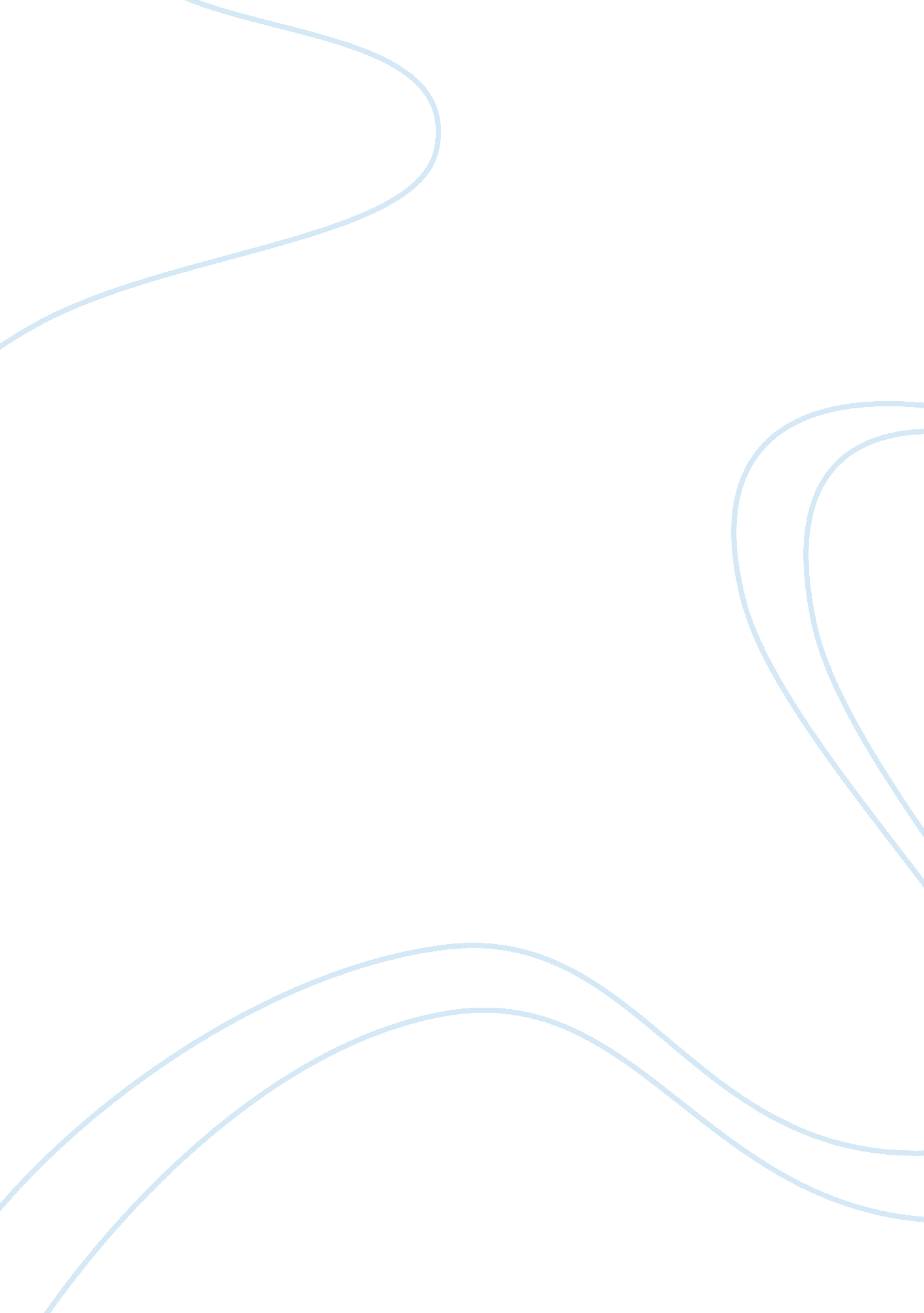 Dimension of a balanced scorecardBusiness, Management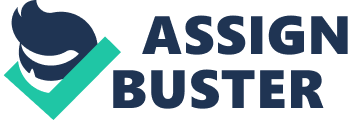 With the implementation of the scorecards, they will be able to link their strategies with long term goals. 

Governments are trying to be more business-like and are trying to use result-oriented sector management tools, thus the adoption of the scorecards. Although the scorecard is not yet implemented full many government organizations have started adopting it and customizing it to fit their needs. The several organizations and governments that have already adopted it demonstrate that the balanced score card can be applied successfully to the government sector. 

The customer perspective should be at the top in a governments balance scorecard. However, the other three perspectives are not provided for in the order in which they should appear, but all of them eventually lead towards the customer in the balanced scorecard. 